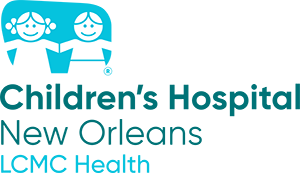 Heart to Heart Symposium January 25, 2020Hotels BlocksHampton Inn – Garden District ($159.00 per night/ 2 night minimum stay required)3626 St. Charles AvenueNew Orleans, LA 70115Hotel: 504.899.9990Reservations: 504.899.9990Block Name: Children’s Hospital Heart to Heart Symposium Bock Code: H2HBlock held until 12/24/2019Link: https://link.zixcentral.com/u/ceb3587e/Ri7VJFit6RGnjdLJ0C6LPw?u=https%3A%2F%2Fhamptoninn.hilton.com%2Fen%2Fhp%2Fgroups%2Fpersonalized%2FM%2FMSYGDHX-H2H-20200124%2Findex.jhtml%3FWT.mc_id%3DPOGHotel Indigo ($149.00 per night/ 2 night minimum stay required)2203 St. Charles AvenueNew Orleans, LA 70130Hotel: 504.522.3650Reservations: 877.394.5763Block Name: Children’s Hospital MeetingBlock Code: CHMBlock held until 12/27/2019Link:https://link.zixcentral.com/u/2510daae/JKZ4cUG16RGSyQjo5F7kRg?u=https%3A%2F%2Fwww.hotelindigo.com%2Fredirect%3Fpath%3Dhd%26brandCode%3DIN%26localeCode%3Den%26regionCode%3D1%26hotelCode%3DMSYIN%26_PMID%3D99801505%26GPC%3DCHM%26cn%3Dno%26viewfullsite%3DtrueThe Pontchartrain Hotel ($249.00 per night/ 2 night minimum stay required)2031 St. Charles AvenueNew Orleans, LA 70130Hotel: 504.941.9000Reservations: 504.323.1425Block Name: Children’s Hospital – Heart to Heart SymposiumBlock Code: 5165564Block held until 12/13/2019Link:  Children's Hospital - Heart to Heart Symposium